PATTO DI CORRESPONSABILITA’ TRA SCUOLA E FAMIGLIES. 2016 / 2017Nel rispetto della Carta dei servizi della scuola, del Regolamento interno di istituto, dello Statuto degli studenti, si delinea ( ai sensi del DPR 235/2007), quale ulteriore contributo alla cultura delle regole nel nostro istituto, il seguentePatto educativo di corresponsabilità tra scuola e famiglie:La scuola è l’ambiente di apprendimento in cui promuovere la formazione di ogni alunno, la sua interazione sociale la sua crescita civile. L’interiorizzazione delle regole può avvenire solo con una fattiva collaborazione con la famiglia; pertanto la scuola persegue l’obiettivo di costruire una alleanza educativa con i genitori. Non si tratta di rapporti da stringere solo in momenti critici, ma di relazioni costanti che riconoscano i reciproci luoghi e che si supportino vicendevolmente nelle comuni finalità educative. LA SCUOLA (Il Dirigente Scolastico, il personale Docente, il personale ATA) SI IMPEGNA A:Creare un clima sereno e corretto, favorendo lo sviluppo delle conoscenze e delle competenze;favorire la maturazione dei comportamenti e dei valori, il sostegno nelle diverse abilità, l’accoglienza e l’inclusione, la lotta ad ogni forma di pregiudizio e di emarginazione;Realizzare i curricoli disciplinari nazionali e le scelte progettuali, metodologiche e pedagogiche elaborate nel Piano dell’Offerta Formativa, tutelando il diritto ad apprendere; Procedere alle attività di verifica e di valutazione in modo congruo rispetto ai programmi e ai ritmi di apprendimento, chiarendone le modalità e motivando i risultati,Comunicare costantemente con le famiglie, in merito ai risultati, alle difficoltà, ai progressi nelle discipline di studio oltre che ad aspetti inerenti il comportamento e la condotta,Informare gli alunni degli obiettivi educativi e didattici, dei tempi e delle modalità di attuazione;Esplicitare i criteri per la valutazione delle verifiche orali e scritte;Mettere in atto attività di recupero per la soluzione di eventuali problemi di apprendimento e iniziative di potenziamento e sviluppo delle capacità degli alunni;Prestare ascolto, attenzione, assiduità e riservatezza ai problemi degli studenti, così da ricercare ogni possibile sinergia con le famiglie;Incoraggiare gli studenti ad apprezzare e valorizzare le differenze;Curare l’aggiornamento culturale e professionale;Applicare, d’intesa con le famiglie, le procedure sanzionatorie descritte nel regolamento d’istituto,volte a favorire il mantenimento di un clima di ordinata partecipazione alla vita della scuola da parte degli alunni.LA FAMIGLIA SI IMPEGNA A:Instaurare un dialogo costruttivo con i docenti, rispettando la loro libertà di insegnamento e la loro competenza valutativa;Tenersi aggiornata su impegni, scadenze, iniziative scolastiche, controllando costantemente il libretto personale, le comunicazioni scuola-famiglia e il sito della scuola:Partecipare alle riunioni previste, in particolare quelle dell’inizio dell’anno, nel corso delle quali vengono illustrati il P .0 .F., il Regolamento della scuola, le attività che saranno svolte nell’anno;Verificare attraverso un contatto frequente con i docenti che lo studente segua gli impegni di studio e le regole della scuola, prendendo parte attiva e responsabile ad essa;Intervenire, con coscienza e responsabilità, rispetto ad eventuali danni provocati dal figlio a carico di persone, arredi, materiale didattico, anche con il recupero e il risarcimento del danno;Rivolgersi ai docenti e al Dirigente Scolastico in presenza di problemi didattici o personali;Dare informazioni utili a migliorare la conoscenza degli studenti da parte della scuola.LO STUDENTE SI IMPEGNA A:Essere puntuale alle lezioni e frequentarle con regolarità:Non usare mai in classe il cellulare;Lasciare l’aula solo se autorizzato dal docente;Chiedere di uscire dall’aula solo in caso di necessità ed uno per volta;Intervenire durante le lezioni in modo ordinato e pertinente;Conoscere l’Offerta Formativa presentata dagli insegnanti;Rispettare i compagni e il personale della scuola;Rispettare le diversità personali e culturali e la sensibilità altrui;Conoscere e rispettare il Regolamento d’istituto; Rispettare gli spazi, gli arredi ed i laboratori della scuola;Partecipare al lavoro scolastico individuale e/o di gruppo;Svolgere regolarmente il lavoro assegnato a scuola e a casa;Favorire la comunicazione scuola/famiglia;Sottoporsi regolarmente alle verifiche previste dai docenti.IN SINTESI LO STUDENTE DEVE CONSIDERARE I SEGUENTI INDICATORI DI CONDOTTA, RESPONSABILIZZANDOSI IN TAL SENSO:RISPETTO: di persone, di regole, di consegne, di impegni, di strutture, di orari.CORRETTEZZA: di comportamento, di linguaggio, di utilizzo dei mediaATTENZIONE: ai compagni e alle proposte educative dei docentiLEALTA’: nei rapporti, nelle verifiche, nelle prestazioni.DISPONIBILITÀ: a migliorare, a partecipare. a collaborareF.TOProf.ssa Patrizia MerolaFirma autografa sostituita a mezzo stampa ai sensi dell’art.3, comma2 del DLG 39/93IL GENITORE                                                                                                                           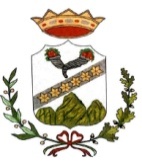 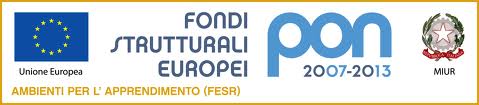 Istituto Comprensivo Statale “ENRICO FERMI” Via Cervino – 81023– Cervino (CE)  Tel. 0823/312655 – Fax. 0823/312900            e-mail ceic834006@istruzione.it–ceic834006@pec.istruzione.it             Cod.Mec.CEIC834006  -  C.F. 80011430610SITO: http://www.istitutocomprensivofermicervino.gov.it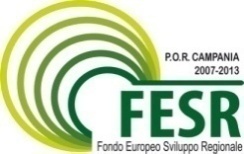 